U-17Група АU-17Група В****М’ячі для гри надає команда господар. У разі збігу кольорів ігрової форми, змінює форму команда гостей.****Згідно регламенту змагань юнаки категорії U-17 гратимуть по 2 тайми по 40 хв., U-15 – 2 тайми по 35 хв.U-17Група А14 серпня (вівторок)Вихідний для команд – культурна програма, екскурсії Для керівників команд та тренерів – семінар та фуршетПочаток о 17:00 у санаторному комплексі «Деренівська купіль» (адреса: Ужгородський р-н, с. Нижнє Солотвино, 150-К) U-17Група В14 серпня (вівторок)Вихідний для команд – культурна програма, екскурсії Для керівників команд та тренерів – семінар та фуршетПочаток о 17:00 у санаторному комплексі «Деренівська купіль» (адреса: Ужгородський р-н, с. Нижнє Солотвино, 150-К) 15 серпня (середа)Стикові матчіГра № 1 (за 1–4 місця)Група А-1 – Група B-2_____________________ – _____________________Стадіон___________________. Початок___________Гра № 2 (за 1–4 місця)Група B-1 – Група A-2_____________________ – _____________________Стадіон___________________. Початок___________Гра №3 (за 5–8 місця)Група A-3 – Група В-4Стадіон___________________. Початок___________Гра №4 (за 5–8 місця)Група В-3 – Група А-4 Стадіон___________________. Початок___________16 серпня (четвер)Матч за 7–8 місцекоманди, які програли в іграх №3 та №4 Стадіон___________________. Початок___________Матч за 5–6 місцякоманди, які перемогли в іграх №3 та №4 Стадіон___________________. Початок___________Матч за 3–4 місцекоманди, які програли в іграх №1 та №2Стадіон___________________. Початок___________Фінал команди, які перемогли в іграх №1 та №2Стадіон___________________. Початок___________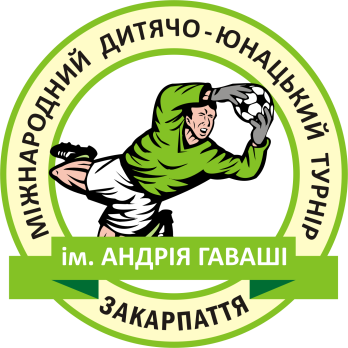 V МІЖНАРОДНИЙ ДИТЯЧО-ЮНАЦЬКИЙ ТУРНІР із ФУТБОЛУНА ЧЕСТЬ А. ГАВАШІ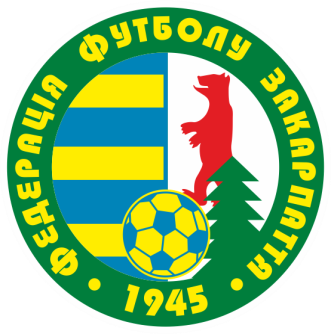 №КОМАНДИ1234ВНПРМОМісце1.ФК «Варда» (Кішварда, Угорщина)2.ДЮФК «Атлетик» (Одеса, Україна)3.ФК «KАС 1909» (Клагенфурт, Австрія)4.СДЮСШОР (Ужгород, Україна)№КОМАНДИ1234ВНПРМОМісце1.ФА Йожефа Божика «Спартакус»(Ніредьгаза, Угорщина)2.ДЮФШ «НК Карпати» (Львів, Україна)3.ФК «Чорноморець» (Одеса, Україна)4.МФА «Мункач» (Мукачево, Україна)V МІЖНАРОДНИЙ ДИТЯЧО-ЮНАЦЬКИЙ ТУРНІР із ФУТБОЛУНА ЧЕСТЬ А. ГАВАШІ№КОМАНДИ1234ВНПРМОМісце1.ФК «Варда» (Кішварда, Угорщина)2.ДЮФК «Атлетик» (Одеса, Україна)3.ФК «KАС 1909» (Клагенфурт, Австрія)4.СДЮСШОР (Ужгород, Україна)І тур. 11 серпня (субота)І тур. 11 серпня (субота)І тур. 11 серпня (субота)І тур. 11 серпня (субота)І тур. 11 серпня (субота)І тур. 11 серпня (субота)18:00ФК «Варда» (Кішварда)ФК «Варда» (Кішварда)смт Середнє, селищний стадіонсмт Середнє, селищний стадіонФК «KАС 1909» (Клагенфурт)18:00ДЮФК «Атлетик» (Одеса)ДЮФК «Атлетик» (Одеса)м. Ужгород,стадіон «Спартак»м. Ужгород,стадіон «Спартак»СДЮСШОР (Ужгород)ІІ тур. 12 серпня (неділя)ІІ тур. 12 серпня (неділя)ІІ тур. 12 серпня (неділя)ІІ тур. 12 серпня (неділя)ІІ тур. 12 серпня (неділя)ІІ тур. 12 серпня (неділя)16:30ФК «Варда» (Кішварда)смт Середнє, селищний стадіонсмт Середнє, селищний стадіонДЮФК «Атлетик» (Одеса)ДЮФК «Атлетик» (Одеса)18:00ФК «KАС 1909» (Клагенфурт)м. Ужгород, стадіон «Спартак»м. Ужгород, стадіон «Спартак»СДЮСШОР (Ужгород)СДЮСШОР (Ужгород)ІІІ тур. 13 серпня (понеділок)ІІІ тур. 13 серпня (понеділок)ІІІ тур. 13 серпня (понеділок)ІІІ тур. 13 серпня (понеділок)ІІІ тур. 13 серпня (понеділок)ІІІ тур. 13 серпня (понеділок)16:30ДЮФК «Атлетик» (Одеса)м. Ужгород, стадіон «Спартак»м. Ужгород, стадіон «Спартак»ФК «KАС 1909» (Клагенфурт)ФК «KАС 1909» (Клагенфурт)18:00СДЮСШОР (Ужгород)м. Ужгород, стадіон «Спартак»м. Ужгород, стадіон «Спартак»ФК «Варда» (Кішварда)ФК «Варда» (Кішварда)V МІЖНАРОДНИЙ ДИТЯЧО-ЮНАЦЬКИЙ ТУРНІР із ФУТБОЛУНА ЧЕСТЬ А. ГАВАШІ№КОМАНДИ1234ВНПРМОМісце1.ФА Йожефа Божика «Спартакус»(Ніредьгаза, Угорщина)2.ДЮФШ «НК Карпати» (Львів, Україна)3.ФК «Чорноморець» (Одеса, Україна)4.МФА «Мункач» (Мукачево, Україна)І тур. 11 серпня (субота)І тур. 11 серпня (субота)І тур. 11 серпня (субота)І тур. 11 серпня (субота)І тур. 11 серпня (субота)16:30МФА «Мункач» (Мукачево)м. Мукачево,стадіон «Авангард»м. Мукачево,стадіон «Авангард»ДЮФШ «НК Карпати» (Львів)18:00ФК Й.Б. «Спартакус» (Ніредьгаза)м. Ужгород, стадіон «Авангард»м. Ужгород, стадіон «Авангард»ФК «Чорноморець» (Одеса)ІІ тур. 12 серпня (неділя)ІІ тур. 12 серпня (неділя)ІІ тур. 12 серпня (неділя)ІІ тур. 12 серпня (неділя)ІІ тур. 12 серпня (неділя)16:30ФК «Чорноморець» (Одеса)м. Мукачево,стадіон «Авангард»МФА «Мункач» (Мукачево)МФА «Мункач» (Мукачево)18:00ДЮФШ «НК Карпати» (Львів)смт Середнє, селищний стадіонФК Й.Б. «Спартакус» (Ніредьгаза)ФК Й.Б. «Спартакус» (Ніредьгаза)ІІІ тур. 13 серпня (понеділок)ІІІ тур. 13 серпня (понеділок)ІІІ тур. 13 серпня (понеділок)ІІІ тур. 13 серпня (понеділок)ІІІ тур. 13 серпня (понеділок)18:00МФА «Мункач» (Мукачево)м. Мукачево,стадіон «Авангард»ФК Й.Б. «Спартакус» (Ніредьгаза)ФК Й.Б. «Спартакус» (Ніредьгаза)18:00ДЮФШ «НК Карпати» (Львів)смт Середнє, селищний стадіонФК «Чорноморець» (Одеса)ФК «Чорноморець» (Одеса)